от 30 декабря 2022 г. № 800О внесении изменений в постановление администрации Оршанского муниципального района Республики Марий Эл от 27 сентября 2013 г. № 491 «Об утверждении муниципальной программы «Управление муниципальными финансами и муниципальным долгом Оршанского муниципального района Республики Марий Эл на 2014-2025 годы» В соответствии с Уставом Оршанского муниципального района Республики Марий Эл, утвержденным решением Собрания депутатов Оршанского муниципального района Республики Марий Эл от 19 февраля 2020 г. № 51, администрация Оршанского муниципального района Республики Марий Эл п о с т а н о в л я е т:1. Внести в постановление администрации Оршанского муниципального района Республики Марий Эл от 27 сентября 2013 г. № 491 «Об утверждении муниципальной программы «Управление муниципальными финансами и муниципальным долгом Оршанского муниципального района Республики Марий Эл на 2014-2025 годы» (в редакции постановления администрации Оршанского муниципального района Республики Марий Эл от 19 сентября  2022 г. № 545) (далее – постановление) следующие изменения:1.1) в Паспорте муниципальной программы «Управление муниципальными финансами и муниципальным долгом Оршанского муниципального района Республики Марий Эл на 2014-2025 годы», утвержденным постановлением, в разделе «Объемы финансирования муниципальной программы»:1.1.1) после слов «общий объем финансирования составляет» цифру«275 263,90» заменить цифрой «287 525,90»;1.1.2) после слов «2022 год» цифру «16 806,40» заменить цифрой «16 603,20»;1.1.3) после слов «2023 год» цифру «12 918,60» заменить цифрой «14 677,50»;1.1.4) после слов «2024 год» цифру «16 918,60» заменить цифрой «17 605,20»;1.1.5) после слов «2025 год» цифру «12 437,60» заменить цифрой «22 457,30»; 1.2) в Паспорте подпрограммы «Совершенствование бюджетной политики и эффективное использование бюджетного потенциала Оршанского муниципального района Республики Марий Эл муниципальной программы «Управление муниципальными финансами и муниципальным долгом Оршанского муниципального района Республики Марий Эл на 2014 - 2025 годы», утвержденным постановлением:1.2.1) после слов «общий объем финансирования составляет» цифру «206 122,00» заменить цифрой «212 791,50»;1.2.2) после слов «2022 год» цифру «8 510,10» заменить цифрой «8 093,20»;1.2.3) после слов «2023 год» цифру «7 018,60» заменить цифрой «6 798,50»;1.2.4) после слов «2024 год» цифру «11 018,60» заменить цифрой «9 751,20»;1.2.5) после слов «2025 год» цифру «6 029,40» заменить цифрой «14 603,30»;1.3) в Паспорте подпрограммы «Обеспечение реализации муниципальной программы «Управление муниципальными финансами и муниципальным долгом Оршанского муниципального района Республики Марий Эл на 2014 - 2025 годы», утвержденным постановлением:1.3.1) после слов «общий объем финансирования составляет» цифру «69 141,90» заменить цифрой «74 734,40»;1.3.2) после слов «2022 год» цифру «8 296,30» заменить цифрой «8 510,00»;1.3.3) после слов «2023 год» цифру «5 900,00» заменить цифрой «7 879,00»;1.3.4) после слов «2024 год» цифру «5 900,00» заменить цифрой «7 854,00»;1.3.5) после слов «2025 год» цифру «6 408,20» заменить цифрой «7 854,00»;1.4) Приложения № 4,5,6 к муниципальной программе «Управление муниципальными финансами и муниципальным долгом Оршанского муниципального района Республики Марий Эл на 2014-2025 годы» изложить в новой редакции (прилагаются).2. Контроль за исполнением настоящего постановления возложить на исполняющего обязанности руководителя финансового управления администрации Оршанского муниципального района Республики Марий Эл Кардакова А.В.3. Настоящее постановление вступает в силу со дня его подписания.Глава администрации       Оршанскогомуниципального района                                                                          А.Плотников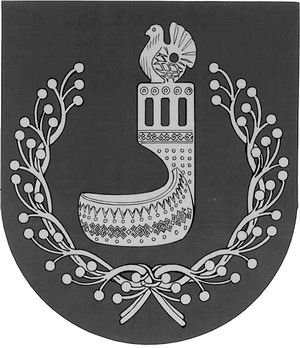 МАРИЙ ЭЛ РЕСПУБЛИКЫНОРШАНКЕ МУНИЦИПАЛЬНЫЙ РАЙОНЫН АДМИНИСТРАЦИЙЖЕПУНЧАЛАДМИНИСТРАЦИЯОРШАНСКОГО МУНИЦИПАЛЬНОГО РАЙОНАРЕСПУБЛИКИ МАРИЙ ЭЛПОСТАНОВЛЕНИЕ